電動車整車系統工程師認證班109/10/9(五)、10/10(六)、10/16(五)、10/17(六)、10/30(五)、10/31(六)、11/6(五)、11/7(六)，09:30~16:30（48小時）FAX：07-3367855或E-mail至：itrikhs@itri.org.tw電動車整車系統工程師認證班109/10/9(五)、10/10(六)、10/16(五)、10/17(六)、10/30(五)、10/31(六)、11/6(五)、11/7(六)，09:30~16:30（48小時）FAX：07-3367855或E-mail至：itrikhs@itri.org.tw電動車整車系統工程師認證班109/10/9(五)、10/10(六)、10/16(五)、10/17(六)、10/30(五)、10/31(六)、11/6(五)、11/7(六)，09:30~16:30（48小時）FAX：07-3367855或E-mail至：itrikhs@itri.org.tw電動車整車系統工程師認證班109/10/9(五)、10/10(六)、10/16(五)、10/17(六)、10/30(五)、10/31(六)、11/6(五)、11/7(六)，09:30~16:30（48小時）FAX：07-3367855或E-mail至：itrikhs@itri.org.tw電動車整車系統工程師認證班109/10/9(五)、10/10(六)、10/16(五)、10/17(六)、10/30(五)、10/31(六)、11/6(五)、11/7(六)，09:30~16:30（48小時）FAX：07-3367855或E-mail至：itrikhs@itri.org.tw公司發票抬頭：公司發票抬頭：公司發票抬頭：公司發票抬頭：統一編號：地址：地址：地址：地址：發票：二聯式(含個人) 三聯式姓名部門/職稱電話手機號碼E-mail（會員請填寫會員帳號mail）聯絡人資訊聯絡人資訊聯絡人資訊聯絡人資訊聯絡人資訊姓名部門/職稱電話傳真E-mail（會員請填寫會員帳號mail）歡迎您來電索取課程簡章～服務熱線07-3367833～工研院產業學院高雄學習中心 歡迎您的蒞臨～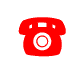 為提供良好服務及滿足您的權益，我們必須蒐集、處理所提供之個人資料。
本院已建立嚴謹資安管理制度，在不違反蒐集目的之前提下，將使用於網際網路、電子郵件、書面、傳真與其他合法方式。未來若您覺得需要調整我們提供之相關服務，您可以來電要求查詢、補充、更正或停止服務。歡迎您來電索取課程簡章～服務熱線07-3367833～工研院產業學院高雄學習中心 歡迎您的蒞臨～為提供良好服務及滿足您的權益，我們必須蒐集、處理所提供之個人資料。
本院已建立嚴謹資安管理制度，在不違反蒐集目的之前提下，將使用於網際網路、電子郵件、書面、傳真與其他合法方式。未來若您覺得需要調整我們提供之相關服務，您可以來電要求查詢、補充、更正或停止服務。歡迎您來電索取課程簡章～服務熱線07-3367833～工研院產業學院高雄學習中心 歡迎您的蒞臨～為提供良好服務及滿足您的權益，我們必須蒐集、處理所提供之個人資料。
本院已建立嚴謹資安管理制度，在不違反蒐集目的之前提下，將使用於網際網路、電子郵件、書面、傳真與其他合法方式。未來若您覺得需要調整我們提供之相關服務，您可以來電要求查詢、補充、更正或停止服務。歡迎您來電索取課程簡章～服務熱線07-3367833～工研院產業學院高雄學習中心 歡迎您的蒞臨～為提供良好服務及滿足您的權益，我們必須蒐集、處理所提供之個人資料。
本院已建立嚴謹資安管理制度，在不違反蒐集目的之前提下，將使用於網際網路、電子郵件、書面、傳真與其他合法方式。未來若您覺得需要調整我們提供之相關服務，您可以來電要求查詢、補充、更正或停止服務。歡迎您來電索取課程簡章～服務熱線07-3367833～工研院產業學院高雄學習中心 歡迎您的蒞臨～為提供良好服務及滿足您的權益，我們必須蒐集、處理所提供之個人資料。
本院已建立嚴謹資安管理制度，在不違反蒐集目的之前提下，將使用於網際網路、電子郵件、書面、傳真與其他合法方式。未來若您覺得需要調整我們提供之相關服務，您可以來電要求查詢、補充、更正或停止服務。